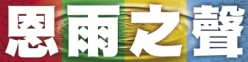 SHOWERS OF BLESSING EVANGELISTIC MINISTRYHead Office: 3410 Midland Avenue, Unit 9, Scarborough, Ontario Canada M1V 4V5Tel: (416) 321-9288        Fax: (416) 321-1634          1-800-352-0053       Website: www.sobem.org         Email: info@sobem.orgSHOWERS OF BLESSING EVANGELISTIC MINISTRYHead Office: 3410 Midland Avenue, Unit 9, Scarborough, Ontario Canada M1V 4V5Tel: (416) 321-9288        Fax: (416) 321-1634          1-800-352-0053       Website: www.sobem.org         Email: info@sobem.org奉獻表格奉獻表格奉獻表格奉獻表格奉獻表格奉獻表格奉獻表格奉獻表格奉獻表格奉獻表格奉獻表格奉獻表格奉獻表格一次過奉獻：一次過奉獻：一次過奉獻：一次過奉獻：一次過奉獻：一次過奉獻：一次過奉獻：一次過奉獻：一次過奉獻：一次過奉獻：一次過奉獻：一次過奉獻：一次過奉獻：奉獻數目  奉獻數目  $$$$$$$$$每月奉獻：每月奉獻：每月奉獻：每月奉獻：每月奉獻：每月奉獻：每月奉獻：每月奉獻：每月奉獻：每月奉獻：每月奉獻：每月奉獻：每月奉獻：每月奉獻數目每月奉獻數目$$$$$$$$$每月奉獻開始日期 每月奉獻開始日期                      年                     月                     年                     月                     年                     月                     年                     月                     年                     月                     年                     月                     年                     月                     年                     月                     年                     月奉獻方法：奉獻方法：奉獻方法：奉獻方法：奉獻方法：奉獻方法：奉獻方法：奉獻方法：奉獻方法：奉獻方法：奉獻方法：奉獻方法：奉獻方法： 支票 支票 支票 支票 支票 支票 支票 支票 支票 支票 支票 支票 信用卡 信用卡 信用卡 信用卡 信用卡 信用卡 信用卡 信用卡 信用卡 信用卡 信用卡 信用卡信用卡類型  Amex            Visa            Master  Amex            Visa            Master  Amex            Visa            Master  Amex            Visa            Master  Amex            Visa            Master  Amex            Visa            Master  Amex            Visa            Master  Amex            Visa            Master  Amex            Visa            Master信用卡號碼信用卡期滿日期                        (月)                       (年)                         (月)                       (年)                         (月)                       (年)                         (月)                       (年)                         (月)                       (年)                         (月)                       (年)                         (月)                       (年)                         (月)                       (年)                         (月)                       (年) 持卡人姓名簽署日期 每月銀行自動 轉 帳   (請連同一張 “VOID” 支票交回)本人授權「恩雨之聲」在本人銀行戶口每月自動轉帳指定金額。此項授權協議將會持續至本人通知取消為止，並在合理時間內作出通知，以便「恩雨之聲」及銀行辦理所需手續。  簽署： 每月銀行自動 轉 帳   (請連同一張 “VOID” 支票交回)本人授權「恩雨之聲」在本人銀行戶口每月自動轉帳指定金額。此項授權協議將會持續至本人通知取消為止，並在合理時間內作出通知，以便「恩雨之聲」及銀行辦理所需手續。  簽署： 每月銀行自動 轉 帳   (請連同一張 “VOID” 支票交回)本人授權「恩雨之聲」在本人銀行戶口每月自動轉帳指定金額。此項授權協議將會持續至本人通知取消為止，並在合理時間內作出通知，以便「恩雨之聲」及銀行辦理所需手續。  簽署： 每月銀行自動 轉 帳   (請連同一張 “VOID” 支票交回)本人授權「恩雨之聲」在本人銀行戶口每月自動轉帳指定金額。此項授權協議將會持續至本人通知取消為止，並在合理時間內作出通知，以便「恩雨之聲」及銀行辦理所需手續。  簽署： 每月銀行自動 轉 帳   (請連同一張 “VOID” 支票交回)本人授權「恩雨之聲」在本人銀行戶口每月自動轉帳指定金額。此項授權協議將會持續至本人通知取消為止，並在合理時間內作出通知，以便「恩雨之聲」及銀行辦理所需手續。  簽署： 每月銀行自動 轉 帳   (請連同一張 “VOID” 支票交回)本人授權「恩雨之聲」在本人銀行戶口每月自動轉帳指定金額。此項授權協議將會持續至本人通知取消為止，並在合理時間內作出通知，以便「恩雨之聲」及銀行辦理所需手續。  簽署： 每月銀行自動 轉 帳   (請連同一張 “VOID” 支票交回)本人授權「恩雨之聲」在本人銀行戶口每月自動轉帳指定金額。此項授權協議將會持續至本人通知取消為止，並在合理時間內作出通知，以便「恩雨之聲」及銀行辦理所需手續。  簽署： 每月銀行自動 轉 帳   (請連同一張 “VOID” 支票交回)本人授權「恩雨之聲」在本人銀行戶口每月自動轉帳指定金額。此項授權協議將會持續至本人通知取消為止，並在合理時間內作出通知，以便「恩雨之聲」及銀行辦理所需手續。  簽署： 每月銀行自動 轉 帳   (請連同一張 “VOID” 支票交回)本人授權「恩雨之聲」在本人銀行戶口每月自動轉帳指定金額。此項授權協議將會持續至本人通知取消為止，並在合理時間內作出通知，以便「恩雨之聲」及銀行辦理所需手續。  簽署： 每月銀行自動 轉 帳   (請連同一張 “VOID” 支票交回)本人授權「恩雨之聲」在本人銀行戶口每月自動轉帳指定金額。此項授權協議將會持續至本人通知取消為止，並在合理時間內作出通知，以便「恩雨之聲」及銀行辦理所需手續。  簽署： 每月銀行自動 轉 帳   (請連同一張 “VOID” 支票交回)本人授權「恩雨之聲」在本人銀行戶口每月自動轉帳指定金額。此項授權協議將會持續至本人通知取消為止，並在合理時間內作出通知，以便「恩雨之聲」及銀行辦理所需手續。  簽署： 每月銀行自動 轉 帳   (請連同一張 “VOID” 支票交回)本人授權「恩雨之聲」在本人銀行戶口每月自動轉帳指定金額。此項授權協議將會持續至本人通知取消為止，並在合理時間內作出通知，以便「恩雨之聲」及銀行辦理所需手續。  簽署：奉獻者資料：奉獻者資料：奉獻者資料：奉獻者資料：奉獻者資料：奉獻者資料：奉獻者資料：奉獻者資料：奉獻者資料：奉獻者資料：奉獻者資料：奉獻者資料：奉獻者資料：姓氐姓氐名字名字地址地址城市城市省郵區號碼郵區號碼郵區號碼國家國家聯絡電話聯絡電話傳真號碼傳真號碼傳真號碼電郵地址電郵地址Donation FormDonation FormDonation FormDonation FormDonation FormDonation FormDonation FormDonation FormDonation FormDonation FormOne Time Donation：One Time Donation：One Time Donation：One Time Donation：One Time Donation：One Time Donation：One Time Donation：One Time Donation：One Time Donation：One Time Donation：Donation Amount  Donation Amount  $$$$$$Monthly Donation：Monthly Donation：Monthly Donation：Monthly Donation：Monthly Donation：Monthly Donation：Monthly Donation：Monthly Donation：Monthly Donation：Monthly Donation：Monthly Donation AmountMonthly Donation Amount$$$$$$Start DateStart Date                         Year                      Month                         Year                      Month                         Year                      Month                         Year                      Month                         Year                      Month                         Year                      MonthMethods of Donation：Methods of Donation：Methods of Donation：Methods of Donation：Methods of Donation：Methods of Donation：Methods of Donation：Methods of Donation：Methods of Donation：Methods of Donation： By Cheque    (please made payable to “SOBEM”) By Cheque    (please made payable to “SOBEM”) By Cheque    (please made payable to “SOBEM”) By Cheque    (please made payable to “SOBEM”) By Cheque    (please made payable to “SOBEM”) By Cheque    (please made payable to “SOBEM”) By Cheque    (please made payable to “SOBEM”) By Cheque    (please made payable to “SOBEM”) By Cheque    (please made payable to “SOBEM”) By Credit Card By Credit Card By Credit Card By Credit Card By Credit Card By Credit Card By Credit Card By Credit Card By Credit Card  Amex                Visa            Master  Amex                Visa            Master  Amex                Visa            Master  Amex                Visa            Master  Amex                Visa            Master  Amex                Visa            Master  Amex                Visa            MasterCredit Card No.Expiry Date                         (Month)                   (Year)                         (Month)                   (Year)                         (Month)                   (Year)                         (Month)                   (Year)                         (Month)                   (Year)                         (Month)                   (Year)Name of card holderSignatureDateDate Pre-authorized Payment-Monthly   (please return with a ‘VOID’ cheque)I authorize SOBEM to withdraw the designated amount from my financial institution each month. This authorization remains in effect until SOBEM receive notification from me of its termination in such time and manner as to afford SOBEM and my financial institution a reasonable opportunity to act on it.   Signature:   Pre-authorized Payment-Monthly   (please return with a ‘VOID’ cheque)I authorize SOBEM to withdraw the designated amount from my financial institution each month. This authorization remains in effect until SOBEM receive notification from me of its termination in such time and manner as to afford SOBEM and my financial institution a reasonable opportunity to act on it.   Signature:   Pre-authorized Payment-Monthly   (please return with a ‘VOID’ cheque)I authorize SOBEM to withdraw the designated amount from my financial institution each month. This authorization remains in effect until SOBEM receive notification from me of its termination in such time and manner as to afford SOBEM and my financial institution a reasonable opportunity to act on it.   Signature:   Pre-authorized Payment-Monthly   (please return with a ‘VOID’ cheque)I authorize SOBEM to withdraw the designated amount from my financial institution each month. This authorization remains in effect until SOBEM receive notification from me of its termination in such time and manner as to afford SOBEM and my financial institution a reasonable opportunity to act on it.   Signature:   Pre-authorized Payment-Monthly   (please return with a ‘VOID’ cheque)I authorize SOBEM to withdraw the designated amount from my financial institution each month. This authorization remains in effect until SOBEM receive notification from me of its termination in such time and manner as to afford SOBEM and my financial institution a reasonable opportunity to act on it.   Signature:   Pre-authorized Payment-Monthly   (please return with a ‘VOID’ cheque)I authorize SOBEM to withdraw the designated amount from my financial institution each month. This authorization remains in effect until SOBEM receive notification from me of its termination in such time and manner as to afford SOBEM and my financial institution a reasonable opportunity to act on it.   Signature:   Pre-authorized Payment-Monthly   (please return with a ‘VOID’ cheque)I authorize SOBEM to withdraw the designated amount from my financial institution each month. This authorization remains in effect until SOBEM receive notification from me of its termination in such time and manner as to afford SOBEM and my financial institution a reasonable opportunity to act on it.   Signature:   Pre-authorized Payment-Monthly   (please return with a ‘VOID’ cheque)I authorize SOBEM to withdraw the designated amount from my financial institution each month. This authorization remains in effect until SOBEM receive notification from me of its termination in such time and manner as to afford SOBEM and my financial institution a reasonable opportunity to act on it.   Signature:   Pre-authorized Payment-Monthly   (please return with a ‘VOID’ cheque)I authorize SOBEM to withdraw the designated amount from my financial institution each month. This authorization remains in effect until SOBEM receive notification from me of its termination in such time and manner as to afford SOBEM and my financial institution a reasonable opportunity to act on it.   Signature:  Donor Information：Donor Information：Donor Information：Donor Information：Donor Information：Donor Information：Donor Information：Donor Information：Donor Information：Donor Information：Last NameLast NameFirst NameAddressAddressCityCityProvincePostal CodePostal CodeCountryCountryTelephoneTelephoneFax no.EmailEmail